Ark of Peace Community Garden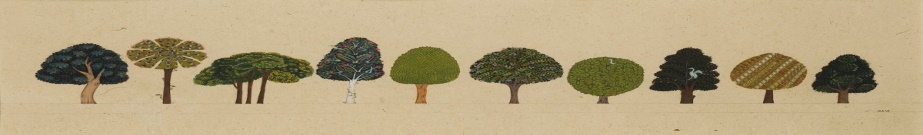 Youth ProgramGROWING LEADERSProgram ComponentsDesigned for ages 16 to 24, Male and Female.Youth Stipends – Youth are given $10 per meeting/event. Agricultural Curriculum: Taught by a Master Gardener, introduces Participants to various aspects of Urban Gardening from soil testing to plant grouping, growing, harvesting and seasonal agriculture. A portion of the produce is to be freely given to the community. Workforce Development: Youth will experience entrepreneurial mentoring for the establishment of a Community Garden Shop to package, distribute, price, budget and manage a produce stand while supplying the community with fresh, nutritious commodities. Mentoring: Through the mentoring curriculum – CHANGE ( Creating Healthy Alternatives through Non – Violent Guidance and Education) facilitators guide youth into self – awareness, soft skills, positive growth and development. Social Justice: By analyzing current events, past experiences, and creating peaceful expressive events/activities, the youth will come to understand social justice as a concept of fair and just relations between individuals and society, as measured by the distribution of wealth, opportunities for personal activity, and social privileges. Developmental Workshops: Consultants will address the wide-range of topics and issues chosen and/or observed as areas of interest or concern by the Youth.Youth Expungement: In partnership with the Juvenile Expungement Help Desk and Legal Aid Chicago, T.R.E.A.D. offers Youth the opportunity to apply for the expungement of offenses perpetrated as juveniles and adult Expungement for those 18 years and older. Meeting Times – Vary based on projects; Youth and Facilitators Schedules and is therefore determined by the Participants. 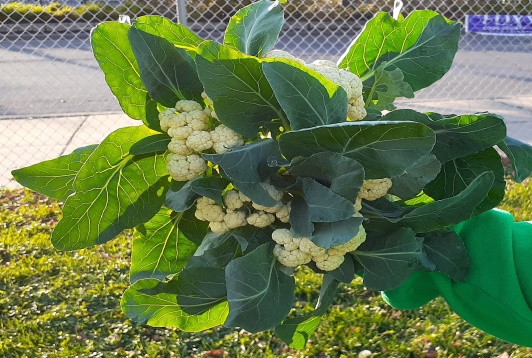 